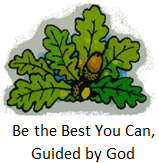 , Bolney, Tel: 01444-881352   Fax:  01444-881047E-mail: office@bolneyprimary.school Web: http://bolneyschool.org.uk/Headteacher: Ms Emma Lofthouse, BEd Hons, Friday, 04 November 2022Dear Families,MCAS (My Child At School)As from the autumn term all parents/carers need to be signed up to the MCAS app, MyChildAtSchool.  Follow the guide below on how to access it via your mobile phone or web browser on a computer.  This will replace Schoolcomms/School Gateway, in respect of text messages, online payments etc. We are using the communication side of things this term (email/text), but online payments will begin in the autumn term.  We hope that it will be a smooth transition for everyone.  If you do experience any problems signing up or with the app, please contact the school office where we will be able to help you.Finally, please be aware that we will be a cashless school from September, hence your support in signing up to this app would be crucial.Yours faithfully,Zoe Belton
School Business Manager